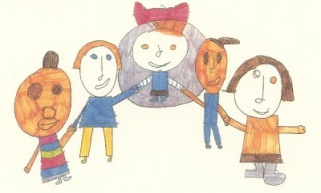 PE Teacher for SEN School required from September 2018 or as soon as possibleEYFS / ASD / SLD / PMLDMPS  (including Outer London allowance)plus SEN allowance dependent on experienceWe are currently looking for a passionate Special Educational Needs PE Teacher/Specialist at Lindon Bennett School.Lindon Bennett School is a special school for children aged 3 – 11 years with severe and profound learning difficulties including those with an additional diagnosis of autism.A recently expanded school, which has just maintained a Good Ofsted grading. We provide an exciting, innovative and personalised curriculum for all pupils.  Our school is located on two sites, each with specialist support and facilities, appropriate to the age of the pupils. To meet the individual needs of our pupils, classes are small and teaching staff work closely alongside support staff.
We are looking for a skilled and resilient PE Teacher /Specialist with a passion to work with Special Educational Needs Pupils. The ideal candidate will be energetic, enthusiastic and empathetic with a commitment to teaching children with complex learning needs, from the Early Years Foundation Stage to the end of key stage 2.Teachers with special school or mainstream experience are welcome to apply, as are both NQTs and graduates seeking QTSThe school and the London Borough of Hounslow are committed to safeguarding and promoting the welfare and wellbeing of all children.  Successful applications will be subject to an enhanced DBS disclosure.For an application pack please visit our website www.lindonbennettschool.co.uk.If you would like further details or to book a tour of the school, please contact the School Office/Headteacher’s PA on 0208 898 0479 or via email on office@lindonbennett.hounslow.sch.ukVisits to the School are both welcomed and expected.Closing date: 30th April 2018Interviews will take place : TBC